csssSLIM-LINE CARDS • 5X7 PHOTO CARDS • PRESS CARDS SLIM-LINE & 5x7 PHOTO CARDSThese more traditional cards are printed on professional qulity photographic paper for both holidays and announcements.Standard 4x8 slim-lines: The photograph is merged with a template. Vertical layouts have two lines of text available and horizontal layouts have three lines available. There is a limit of 25 character per line max, including spaces.Custom slim-lines and 5x7 photo cards: The 4x8 slim-lines are merged with a template that is customizable. In most cases, the greet- ing and colors of the template can be changed. The imprinted names are only limited to the design of the card not to the number of characters. Both the 4x8 and 5x7 can also be custom designed from scratch.25-49	50-74	75-99	100-124	125-149	150+Standard 4x8 Slim-Line photo card Custom 4x8 Slim-Line & 5x7 photo cardEnvelopes: White envelopes included with order. Return address printing available on 4x8 envelopes only at $.20/ea.FOLDED PRESS CARDSPrinted on premium press papers. Envelopes are included. Minimum order quantity is 25.Paper Options: Classic Felt, 100% Recycled, Smooth, Linen, or Pearl Paper Coating Options: UV Coating or Gloss Coating (apply to Smooth paper only) Corners: Round or square. Add $2.50 for rounded corners.Envelopes: White envelopes included with order. Plain, gold, or silver lined envelopes are an option for 5x5 and 5x7 cards. See font options below. Envelopes with return address printing $.20/ea.PRESS CARD DETAILSFlat, Luxe & Folded Card detailsPAPER TYPESClassic Felt: One of the finest printing papers made today, Classic Felt press paper has a luxurious feel and smooth finish, producing a high- quality, timeless option for press products.100% Recycled: Recycled Paper is manufactured from 100% post consumer waste with a bright white matte finish.Smooth Cover: Smooth paper is coated and offers an excellent white allowing for vibrant color rendition.Linen: Linen paper has a subtle, yet luxurious linen pattern. It presents exceptional print clarity and accepts delicate type well.Pearl: Pearl Paper offers a subtle shimmer to any design. This rich, luminous effect is achieved by combining natural minerals with organic pig- ments. It is not recommended for printing delicate type and fine details; the luminous effect and paper surface make reading small text difficult.ENVELOPE FONTSReturn address printing available in multiple fonts; print in the upper left front side of envelope or centered on the flap on the back.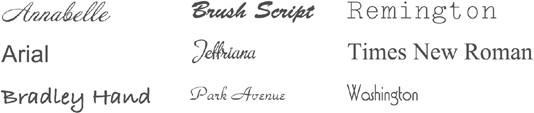 FLAT PRESS CARDSPrinted on premium press papers. Minimum order quantity is 25. Envelopes available at an additional cost.FLAT LUXE PRESS CARDSPrinted on premium press papers and die-cut into stylish shapes. Minimum order quantity is 25. Envelopes available at an additional cost.Flat 3x3 Leaf & 3x3 Ornate	25	26-100	101+Double-sidedDouble-sided (1 side high gloss or UV Coating) Double-sided (2 sides high gloss or UV Coating)Flat 4x8 Ornate, 5x5 Ornate, 5x5 Circle, 5x5 Scalloped Circle, 5x5 Scalloped Square, 5x7 Ornate, 5x7 Scalloped Rectangle	1-25	26-100	101+ Double-sidedDouble-sided (1 side high gloss or UV Coating) Double-sided (2 sides high gloss or UV Coating)Minimum order quantity is 25.PRESS CARD OPTIONS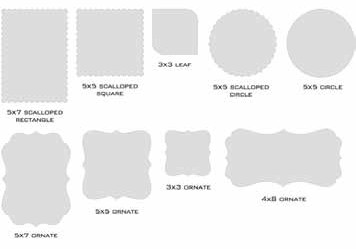 Paper Options: Classic Felt, 100% Recycled, Smooth, Linen, or Pearl PaperCoating Options: UV Coating or Gloss Coating (apply to Smooth paper only)Envelopes: Return address printing available in multiple fonts; print in the upper left front side of envelope or centered on the flap on the backPlain White Envelope $.10/ea.Envelopes with Return address printing $.30/ea.FLAT LUXE CARD SHAPE OPTIONS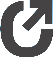 5.5x4.25 and 5x5No Gloss2526-100101-500With high gloss or UV Coating (outside)With high gloss or UV Coating (outside and inside)5x7, 4x81-2526-100101-500No glossWith high gloss or UV Coating (outside)With high gloss or UV Coating (outside and inside)3x3, 4x5, 4.25x5.5, 4x62526-100101+Double-sidedDouble-sided (1 side high gloss or UV Coating)Double-sided (2 sides high gloss or UV Coating)5x5, 5x7, 4x81-2526-100101+Double-sidedDouble-sided (1 side high gloss or UV Coating)Double-sided (2 sides high gloss or UV Coating)With Rounded Corners